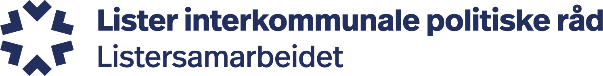 Referat Lister rådmannsutvalg 06.04.21Svein vangenMøtestedTEAMSMøtetidspunktDato:       06.04.21Klokken 0900 - 1130TilstedeBernhard Nilsen – FlekkefjordJens Arild Johannessen - KvinesdalStåle Manneråk Kongsvik – FarsundKjell Olav Hæåk – LyngdalIvan Sagebakken – Hægebostad Inge Stangeland – Sirdal Svein Vangen – ListerrådetForfallOrienteringPPT-statusGlitre/Agder EnergiHavnesamarbeidetNy organisasjonsplan - KvinesdalReferatRMU 22/21Gevinstrealisering – v/Rune GrimsbyForslag til prosjektplan legges frem, se vedlegg.Konklusjon:Rådmannsutvalget godkjenner forslag til prosjekt- og fremdriftsplan med de endringer som fremkom i møtet.Oppdatert prosjekt- og fremdriftsplan følger vedlagt.RMU 23/21Kommunale selskap og folkevalgt styring gjennom kommunalt eierskap  (NIBR-rapport 2015:1 https://bit.ly/3rruPyl )Temaet kommunale/interkommunale selskap og god folkevalgt styring har vært opp til diskusjon i rådmannsutvalget flere ganger. (eks. brev av 22.09.20: «Interkommunale samarbeid og budsjett m.v)  På sist møte ble vi enige om å utarbeide et problemnotat, og ta diskusjonen videre derfra.NIBR har utarbeidet en grundig rapport om dette temaet som er kalt «Kommunale selskap og folkevalgt styring gjennom eierskap».  Jeg har kopiert over konklusjonene og anbefalingene fra denne rapporten. Her pekes det på flere sentrale problemstillinger som det er viktig å hensyn til når man velger selskapsform. (se vedlegg).Kommunene i Lister har en noe ulik praksis når det gjelder hvordan eierskap blir forvaltet.  På den bakgrunnen kan det til dagens møte være av interesse å avklare om det er grunnlag for å starte opp et internt prosjekt, der målet er å tydeliggjøre viktige forutsetninger for kommunal/interkommunal eierstyring?  Siden styresammensetningen i mange av disse selskapene er oppe til vurdering i forbindelse med kommunevalget, så har vi relativt god tid til å få en grundig gjennomgang av tematikken.Problemstillingen foreslås også løftet inn som et forslag til representantskapet, hvor man da kan utforme en prosjektbeskrivelse og prosjektorganisering i fellesskap.Konklusjon:Det utarbeides en oversikt over hvilke rutiner for eierskapsstyring som er etablert i de enkelte Listerkommunene.  Med det som utgangspunkt vil rådmannsutvalget peke på temaer/områder innen eierstyring som kan egne seg for felles strategisk utviklingsarbeid/opplæring.Fokuset vil først og fremst ligge på interkommunale selskapSvein utarbeider et notat i samarbeid med Ståle og Jens Arild. Dette legges frem på rådmannsmøtet i juni.RMU 24/21Handlingsprogram Lister 2021-23 - IverksettingHandlingsprogrammet er sendt over til den enkelte kommune for videre politisk behandling.Til dagens møte vil vi sette av noe tid til å drøfte hvordan vi innenfor de avklare ansvarsområdene, skal ta de enkelte handlingspunktene videre.  Vedlagt finner dere et «arbeidsdokument» hvor de ulike aktørene i «Listersamarbeidet» har fått hver sin fane.  Målet med dette oppsettet er ikke å gjøre det omfattende, men oversiktlig.  Om vi kan klare å holde dette ajour, vil det kunne fungere som et viktig administrativt og politisk informasjonsdokument, og som et viktig grunnlag for videre strategiutvikling.OppsummeringDet arbeides videre med å koble inn fagnettverkene opp mot deres egne handlingsplaner.  Målet er å se sammenhengene mellom regionens handlingsprogram og hvordan fagnettverkene og andre interkommunale selskap følger opp vedtakene faglig.RMU 25/21Eventuelt